Name: ________________________     Period: _____          Date: _______________The Panama Papers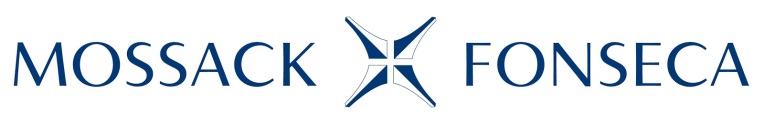 Directions: Please conduct an internet research investigation of the Panama Papers (Mossack Fonseca) document leak.  Answer the following questions, and write your analysis of the cause and effect of this revealed financial scandal.  (100 Points)1. How many of the world’s 1,810 Billionaires are hiding their assets in Mossack Fonseca?2.  How many of the World’s national leaders are hiding assets?3.  How many million documents were leaked (or terabytes of information)?4.  How many of the World’s countries or territories are involved in this financial scandal?5.  How many entities (companies, trusts, & foundations) are implicated in the hiding of assets?6.  What is your final analysis of the leak of the Panama Papers?  These secret documents will lead to resignations, indictments, penalties, fines that will continue over the next several years, but what are your feelings based on what you have learned thus far?